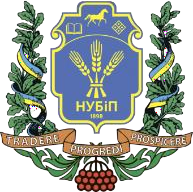 ОПИС ДИСЦИПЛІНИ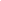 Дисципліна «Психологія управління та конфліктологія» важлива для забезпечення майбутніх управлінців ґрунтовними знаннями про психологію управлінської діяльності та психологію вирішення конфліктних ситуацій, що виникають у цій діяльності. Вона є обов’язковою в ОП «Публічне управління та адміністрування». Дисципліна ознайомлює слухачів із науковими досягненнями з проблем особистості та спілкування в управлінському процесі, лідерства, іміджу управлінця, прийняття управлінських рішень, мотивації персоналу. Вона формує професійні знання майбутнього управлінця про причини конфліктів, їх функції, способи подолання та профілактики; а також практичні уміння аналізу конфліктних ситуацій в управлінській діяльності; розвиває інтерес до психологічної складової майбутньої професійної діяльності.Компетентності ОП:Інтегральна компетентність (ІК)Здатність розв’язувати складні спеціалізовані завдання та практичні проблеми у сфері публічного управління та адміністрування або у процесі навчання, що передбачає застосування теорій та наукових методів відповідної галузі і характеризується комплексністю та невизначеністю умов.Загальні компетентності (ЗК)здатність вчитися та оволодівати сучасними знаннями (ЗК 1);здатність бути критичним і самокритичним (ЗК 4);здатність до адаптації та дії в новій ситуації (ЗК 5);здатність до пошуку, оброблення та аналізу інформації з різних джерел (ЗК 9);здатність спілкуватися державною мовою як усно, так і письмово (ЗК 10);навички міжособистісної взаємодії (ЗК 12);здатність спілкуватися з представниками інших професійних груп різного рівня (з експертами з інших галузей знань/видів діяльності) (ЗК 13);фахові (спеціальні) компетентності (ФК)здатність до соціальної взаємодії, до співробітництва й розв’язання конфліктів (ФК 1);здатність забезпечувати дотримання нормативно-правових та морально-етичних норм поведінки (ФК 3).Програмні результати навчання (ПРН) ОП:уміти налагодити комунікацію між громадянами та органами державної влади і місцевого самоврядування (ПРН 12);застосовувати методи контролю якості у сфері професійної діяльності (ПРН 15);СТРУКТУРА КУРСУПОЛІТИКА ОЦІНЮВАННЯШКАЛА ОЦІНЮВАННЯ СТУДЕНТІВ Рекомендовані інформаційні джерелаОсновні1. Бакаленко О. А. Психологія управління: навч. посіб. Харків: ХНУРЕ, 2020. 120 с.2. Дуткевич Т. В. Конфліктологія з основами психології управління: навч. посіб. К.: Центр навчальної літератури, 2005. 456 с.3. Пірен М. І. Конфліктологія: підр. К.: МАУП, 2007. 360 с.4. Фесенко Г. Г. Психологія управління та конфліктологія: конспект лекцій. Х.: ХНУМГ, 2013. 132 с.5. Ходаківський Є. І., Богоявленська Ю. В., Грабар Т. П. Психологія управління: підр. [5-те вид. перероб. та доп.]. К.: Центр учбової літератури, 2016. 492 с.6. Психологія управління: навч.-метод. Посіб. Для самост. Вивчення дисципліни / авт.-упор.: Н. В. Старовойтенко, В. І. Осипенко, І. А. Чемерис, Л. І. Білик, С. І. Ключка. Черкаси: ЧДТУ, 2020. 300 с.7. Слободянюк А. В., Андрущенко Н. О. Психологія управління та конфліктологія: навч. посіб. Вінниця: ВНТУ, 2010. 120 с.Допоміжні1. Кукуленко-Лук’янець І. В. Психологія управління: навч.-метод. посіб. Черкаси: ЧНУ імені Богдана Хмельницького, 2012. 140 с.2. Прищак М. Д., Лесько О. Й. Психологія управління в організації: навч. посіб. [2-ге вид., перероб. і доп.]. – Вінниця, 2016. 150 с.3. Психология управления: учеб. пособ. / Алиева М. Б., Магомедова Е. Э., Раджабова Р. В., Умариева С. З., Цехаева А. А. К.: Общество с ограниченной ответственностью «Финансовая Рада Украины» (Киев), 2017. 146 с.4. Психологія управління: курс лекцій для студентів денної та заочної форм навчання напряму підготовки «Практична психологія» / укладач О. С. Юрков. Мукачево: МДУ, 2017. 179 с.  Інформаційні ресурси1. Відеолекція «Конфликтология». URL: https://www.youtube.com/watch?v=g7OSjNCUx40 (Дата звернення: 19.05.2023 р.).2. Відеолекція «Психология управления». URL: https://www.youtube.com/watch?v=RKIAwqQjH50 (Дата звернення: 19.05.2023 р.).3. Відеоурок «Межличностные конфликты, причины их возникновения». URL: https://www.youtube.com/watch?v=ET7GCaKuRd8 (Дата звернення: 19.05.2023 р.).4. Книшова І. Ю. Інформаційний аспект управління політичним конфліктом в публічній сфері. Державне управління: удосконалення та розвиток. 2020. №12. URL: www.dy.nayka.com.ua/?op=1&z=1883 (Дата звернення: 19.05.2023 р.).5. Мультфільм «Мост» (про вирішення конфлікту). URL: https://www.youtube.com/watch?v=7MwA0u5Xot4 (Дата звернення: 19.05.2023 р.).6. Мультфільм «Управление – залог командной работы». URL: https://www.youtube.com/watch?v=2akZR66BMfk (Дата звернення: 19.05.2023 р.). СИЛАБУС ДИСЦИПЛІНИ«ПСИХОЛОГІЯ УПРАВЛІННЯ ТА КОНФЛІКТОЛОГІЯ»Ступінь вищої освіти - БакалаврСпеціальність 053 ПсихологіяОсвітня програма «Публічне управління та адміністрування»Рік навчання ІІ, семестр ІІІФорма навчання _денна_Кількість кредитів ЄКТС_4Мова викладання _українськаЛектор курсуОмельченко Людмила МиколаївнаКонтактна інформація лектора (e-mail)omelchenko2006@nubip.edu.uaСторінка курсу в eLearnhttps://elearn.nubip.edu.ua/course/view.php?id=4993 ТемаГодини(лекції/ практичні/самостійна робота)Результати навчанняЗавданняОцінювання2 семестр2 семестр2 семестр2 семестр2 семестрМодуль 1. Психологія управлінняМодуль 1. Психологія управлінняМодуль 1. Психологія управлінняМодуль 1. Психологія управлінняМодуль 1. Психологія управлінняТема 1. Загальні засади психології управління2/2/4 Знати об’єкт та предмет, принципи психології управління. Уміти добирати методи аналізу управлінської діяльності. Розуміти психологічні закономірності управлінської діяльності та закони управління. Порівняльний аналіз основних управлінських культур: американської, японської, західноєвропейської та вітчизняної.Участь у груповій роботі на практичному занятті 5 балівТема 1. Загальні засади психології управління2/2/4 Знати об’єкт та предмет, принципи психології управління. Уміти добирати методи аналізу управлінської діяльності. Розуміти психологічні закономірності управлінської діяльності та закони управління. Підготувати презентацію на одну із тем:«Історія розвитку науки управління», «Психологічні особливості управлінської діяльності відомих правителів»,«Макіавеллі про управління».Підготов-ка презента-ції 4 балиТема 2. Особисість в управлінському процесі2/2/4Знати соціально-психологічну характеристику особистості. Розуміти багатоманіття підходів до пояснення особистісних чинників управлінської діяльності. Вміти аналізувати свої психологічні характеристики як керівника.Самоаналіз особистісних особливостей, важливих в управлінській діяльності.Виконання методик на практич-ному занятті 5 балівТема 2. Особисість в управлінському процесі2/2/4Знати соціально-психологічну характеристику особистості. Розуміти багатоманіття підходів до пояснення особистісних чинників управлінської діяльності. Вміти аналізувати свої психологічні характеристики як керівника.Підготувати презентацію на одну із тем:«Теорії З. Фройда та К. Юнга про психологічні чинники управлінської діяльності»,«Теорії особистості А. Адлера, Дж. Келлії, К. Хорні у контексті управлінської діяльності»,«Теорії особистості А. Маслоу, Г. Герцберга, Д. Мак-Клелланда в контексті управлінської діяльності».Підготов-ка презента-ції 4 балиТема 3. Психологія керівництва та лідерства2/2/4Знати сутність керівництва та лідерства як психологічних феноменів. Розуміти психологічні особливості різних стилів керівництва. Уміти аналізувати власну схильність до певного стилю керівництва, свої якості та риси як керівника. Аналіз власного стилю керівництва та способів його коригування.Виконання методик на практич-ному занятті 5 балівТема 3. Психологія керівництва та лідерства2/2/4Знати сутність керівництва та лідерства як психологічних феноменів. Розуміти психологічні особливості різних стилів керівництва. Уміти аналізувати власну схильність до певного стилю керівництва, свої якості та риси як керівника. Підготувати презентацію на одну із тем:«Основні концепції стилів керівництва»,«Соціотипи керівників»,«Організаційне значення феномену лідерства».Підготов-ка презента-ції 4 балиТема 4. Психологія управління групою2/2/3Знати сутність групи як об’єкта управління.Розуміти структуру й закономірності розвитку групи. Уміти організовувати роботу команди та розподіляти ролі в команді.Психотренінг організації командної роботи.Участь у тренінгу5 балівТема 4. Психологія управління групою2/2/3Знати сутність групи як об’єкта управління.Розуміти структуру й закономірності розвитку групи. Уміти організовувати роботу команди та розподіляти ролі в команді.Підготувати презентацію на одну із тем:«Психологічні особливості структури трудового колективу»,«Соціально-психологічний клімат в організації», «Груповий потенціал організації та управління ним».Підготов-ка презента-ції 4 балиТема 5. Управлінське спілкування2/2/3Розуміти сутність управлінського спілкування. Знати форми й принципи управлінського спілкування. Розуміти психологічні особливості ділового спілкування. Уміти публічно виступати.Психотренінг публічного виступу управлінця.Участь у тренінгу5 балів Тема 5. Управлінське спілкування2/2/3Розуміти сутність управлінського спілкування. Знати форми й принципи управлінського спілкування. Розуміти психологічні особливості ділового спілкування. Уміти публічно виступати.Підготувати презентацію на одну із тем:«Форми й засоби ефективної комунікації в діловому спілкуванні»,«Психологічні особливості проведення переговорів», «Етнічні особливості ділового спілкування».Підготов-ка презента-ції 4 балиТема 6. Створення іміджу як складова культури спілкування2/2/3Знати психологічну сутність та значення іміджу керівника. Розуміти принципи створення успішного іміджу управлінця. Вміти добирати необхідні складові для створення власного позитивного іміджу. Тренінг створення власного позитивного іміджу як управлінця.Участь у тренінгу5 балів Тема 6. Створення іміджу як складова культури спілкування2/2/3Знати психологічну сутність та значення іміджу керівника. Розуміти принципи створення успішного іміджу управлінця. Вміти добирати необхідні складові для створення власного позитивного іміджу. Підготувати презентацію про психологічні особливості іміджу когось із відомих управлінців (за власним уподобанням).Підготов-ка презента-ції 4 балиТема 7. Прийняття управлінських рішень2/2/3Розуміти сутність та особливості прийняття управлінських рішень (види таких рішень, етапи їх вироблення). Знати основні положення теорії перспективи. Уміти аналізувати феномени індивідуальних рішень.Аналіз ефективності управлінських рішень (метод кейсів).Участь у груповій роботі5 балів Тема 7. Прийняття управлінських рішень2/2/3Розуміти сутність та особливості прийняття управлінських рішень (види таких рішень, етапи їх вироблення). Знати основні положення теорії перспективи. Уміти аналізувати феномени індивідуальних рішень.Підготувати презентацію на одну із тем:«Підходи керівників до прийняття рішень»,«Групова дискусія як метод вироблення рішення»,«Моделі поведінки керівника під час прийняття рішення».Підготов-ка презента-ції 3 балиТема 8. Мотивація персоналу2/2/3Розуміти психологію мотивації особистості до діяльності. Знати види й методи стимулювання трудової діяльності особистості й колективу. Уміти добирати екологічні психологічні засоби мотивування до праці.Тренінг умінь добирати психологічні засоби стимулювання праці. Участь у тренінгу5 балів Тема 8. Мотивація персоналу2/2/3Розуміти психологію мотивації особистості до діяльності. Знати види й методи стимулювання трудової діяльності особистості й колективу. Уміти добирати екологічні психологічні засоби мотивування до праці.Підготувати презентацію на одну із тем:«Сучасні теорії мотивації праці»,«Психічне здоров’я в системі управління людськими ресурсами»,«Самоменеджмент психічного здоров’я управлінця».Підготов-ка презента-ції 3 балиПроміжний контроль1Узагальнення набутих знань та умінь.Виконати тестПеревірка виконання тестів на ЕНК30 балівМодуль 2. КонфліктологіяМодуль 2. КонфліктологіяМодуль 2. КонфліктологіяМодуль 2. КонфліктологіяМодуль 2. КонфліктологіяТема 1. Вступ до конфліктології2/2/4Розуміти сутність конфліктології як науки, її предмет та значення. Знати розмаїтість тлумачень конфлікту в різних психологічних теоріях. Уміти добирати методи вивчення психологічних особливостей конфліктів.  Аналіз методів конфліктології.Участь у груповій роботі5 балів Тема 1. Вступ до конфліктології2/2/4Розуміти сутність конфліктології як науки, її предмет та значення. Знати розмаїтість тлумачень конфлікту в різних психологічних теоріях. Уміти добирати методи вивчення психологічних особливостей конфліктів.  Підготувати презентацію на одну із тем:«Історія виникнення конфліктології як науки»,«Соціологічні теорії конфлікту»,«Психологічні теорії конфлікту».Підготов-ка презента-ції 5 балівТема 2. Причини конфліктів та їх функції2/2/4Розуміти причини виникнення конфліктів, знати їх типи, уміти вирізняти функції конфліктів та характеризувати конфлікти.Складання психологічної характеристики конфлікту. Участь у тренінгу5 балів Тема 2. Причини конфліктів та їх функції2/2/4Розуміти причини виникнення конфліктів, знати їх типи, уміти вирізняти функції конфліктів та характеризувати конфлікти.Підготувати презентацію на одну із тем:«Механізми виникнення конфліктів»,«Динаміка міжособистісних конфліктів»,«Індивідуально-особистісні чинники психологічних конфліктів».Підготов-ка презента-ції 5 балівТема 3.  Психологічна характеристика різних типів конфліктів2/2/4Розуміти сутність внутрішньоособистісного, міжособистісного та міжгрупового конфлікту. Знати їх причини. Уміти добирати способи управління ними.Аналіз форм прояву та способів подолання внутрішніх конфліктів, способів управління міжособистісними конфліктами.Участь у груповій роботі5 балів Тема 3.  Психологічна характеристика різних типів конфліктів2/2/4Розуміти сутність внутрішньоособистісного, міжособистісного та міжгрупового конфлікту. Знати їх причини. Уміти добирати способи управління ними.Підготувати презентацію на одну із тем:«Причини конфліктів в організаціях»,«Класифікація конфліктів в організаціях»,«Наслідки конфліктів в організаціях».Підготов-ка презента-ції 5 балівТема 4. Шляхи аналізу конфліктів2/2/5Знати роль взаєморозуміння в попередженні та розв’язанні конфліктів.Уміти аналізувати конфлікти. Розуміти сутність управління конфліктниим ситуаціями.Методи аналізу міжособистісних конфліктівУчасть у груповій роботі5 балів Тема 4. Шляхи аналізу конфліктів2/2/5Знати роль взаєморозуміння в попередженні та розв’язанні конфліктів.Уміти аналізувати конфлікти. Розуміти сутність управління конфліктниим ситуаціями.Підготувати презентацію на одну із тем:«Вимоги до керівника під час розв’язання міжособистісних конфліктів в організації»,«Підходи до розв’язання конфліктів»,«Психологічна допомога сторонам конфлікту».Підготов-ка презента-ції 5 балівТема 5. Подолання та профілактика конфліктів2/2/5Знати технології ведення переговорів та посередництва у залагодженні конфліктів. Розуміти способи профілактики конфліктів та вміти їх застосовувати. Тренінг посередництва у залагодженні конфліктів.Участь у тренінгу5 балів Тема 5. Подолання та профілактика конфліктів2/2/5Знати технології ведення переговорів та посередництва у залагодженні конфліктів. Розуміти способи профілактики конфліктів та вміти їх застосовувати. Підготувати презентацію на одну із тем:«Прийоми посередництва»,«Критика та покарання в бесіді керівника»,«Правила поведінки керівника у конфліктній ситуації».Підготов-ка презента-ції 5 балівТема 6. Влада й конфлікти в організації2/2/5Розуміння влади як соціально-психологічного інституту, як інструменту управління  та як ресурсу керівника. Знати чинники конфліктності влади й народу. Уміти добирати методи та способи підтримання позитивного соціально-психологічного клімату у колективі.Психотренінг умінь підтримувати здоровий соціально-психологічний клімат у колективі.Участь у тренінгу5 балів Тема 6. Влада й конфлікти в організації2/2/5Розуміння влади як соціально-психологічного інституту, як інструменту управління  та як ресурсу керівника. Знати чинники конфліктності влади й народу. Уміти добирати методи та способи підтримання позитивного соціально-психологічного клімату у колективі.Підготувати презентацію на одну із тем:«Корупція – чинник конфліктності влади й народу»,«Управлінсько-комунікативна некомпетентність керівника як джерело конфлікту»,«Вимоги до керівника під час розв’язання конфлікту в організації».Підготов-ка презента-ції 5 балівТема 7. Конфліктогени в управлінській діяльності2/2/4Розуміти джерела виникнення конфліктів в управлінській діяльності. Знати сутність управлінського циклу. Уміти визначати типи конфліктних особистостей та добирати найбільш ефективні способи взаємодії з ними.Психотренінг поведінки з конфліктною особистістю.Участь у тренінгу5 балів Тема 7. Конфліктогени в управлінській діяльності2/2/4Розуміти джерела виникнення конфліктів в управлінській діяльності. Знати сутність управлінського циклу. Уміти визначати типи конфліктних особистостей та добирати найбільш ефективні способи взаємодії з ними.Підготувати презентацію на одну із тем:«Людиноетичні аспекти управління»,«Готовність управлінця до безконфліктного спілкування»,«Управління політичним конфліктом у публічній сфері». Підготов-ка презента-ції 5 балівПроміжний контроль1Узагальнення набутих знань та умінь.Виконати тестПеревірка виконання тестів на ЕНК30 балівВсього за 3 семестрВсього за 3 семестрВсього за 3 семестрВсього за 3 семестр70ЗалікВиконати тест30Всього за курсВсього за курсВсього за курсВсього за курс100Політика щодо дедлайнів та перескладання:Відтермінування здачі завдань самостійної роботи, практичних занять у випадках хвороби чи якоїсь іншої вагомої для студента причини може бути дозволене за умови надання необхідної документації.Відтермінування здачі екзамену може бути дозволене у випадку за умови погодження з деканатом.Проведення навчальних занять, терміни та умови виконання навчальних завдань можуть бути адаптовані до запитів студентів із документально підтвердженими особливими потребами.Відповідальністю студента залишається вчасне надання таких документів.Політика щодо академічної доброчесності:Вступаючи на цей курс, студенти повинні дотримуватися норм поведінки,	прописаних	у	Положенні	про		академічну доброчесність	у	Національному	університеті	біоресурсів	і природокористування України (https://nubip.edu.ua/node/12654). Ви повинні знати та дотримуватись академічної доброчесності з усіх питань цього курсу. Порушення академічної доброчесностітягне за собою академічну відповідальність.Політика щодо відвідування:Відвідування лекцій та практичних занять з курсу є обов’язковим,воно забезпечує краще розуміння матеріалу, дає можливість простежити	зв’язок	між	теоретичною	інформацією	та	їїприкладним аспектом, сформувати систему знань та ґрунтовно підготуватись до екзамену.За об’єктивних причин (наприклад, хвороба, міжнародне стажування) навчання може відбуватись індивідуально (в он- лайн формі за погодженням із деканом факультету).Рейтинг здобувачавищої освіти, балиОцінка національна за результатами складання екзамену90-100відмінно74-89добре60-73задовільно0-59незадовільно